ПЕНСИОННЫЙ ФОНД РОССИЙСКОЙ  ФЕДЕРАЦИИ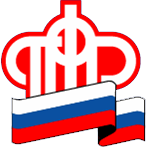 08.10.2019                                              ПРЕСС-РЕЛИЗЭлектронные трудовые книжки заменят бумажныеС 2020 года в России планируется ввести электронную трудовую книжку – новый формат хорошо знакомого всем работающим россиянам документа. Цифровая трудовая книжка обеспечит постоянный и удобный доступ работников к информации о своей трудовой деятельности, а работодателям откроет новые возможности кадрового учета. Переход на электронные трудовые книжки добровольный и позволяет сохранить бумажную книжку столько, сколько это необходимо.Электронная трудовая книжка* не предполагает физического носителя и будет реализована только в цифровом формате. Просмотреть сведения электронной  книжки можно будет в личном кабинете на сайте Пенсионного фонда России или на портале Госуслуг, а также через соответствующие приложения для смартфонов.При необходимости сведения электронной трудовой книжки будут предоставляться в виде бумажной выписки. Предоставить ее сможет нынешний или бывший работодатель (по последнему месту работы), а также управление Пенсионного фонда России или многофункциональный центр госуслуг (МФЦ). Услуга предоставляется экстерриториально, т.е. без привязки к месту жительства или работы человека.Формирование электронных трудовых книжек россиян должно начаться с 2020 года. Для всех работающих граждан переход к новому формату сведений о трудовой деятельности добровольный и будет осуществляться только с согласия человека.Единственным исключением станут те, кто впервые устроится на работу с 2021 года. У таких людей все сведения о периодах работы изначально будут вестись только в электронном виде без оформления бумажной трудовой книжки.Остальные граждане в течение 2020 года смогут подать заявление работодателю в произвольной форме о сохранении бумажной трудовой книжки. В этом случае работодатель наряду с электронной книжкой продолжит вносить сведения о трудовой деятельности также в бумажную версию.Россияне, которые до конца 2020 года не подадут заявление работодателю о сохранении бумажной трудовой книжки, получат ее на руки. Сведения об их трудовой деятельности начиная с 2021 года будут формироваться только в цифровом формате.Электронная трудовая книжка сохраняет практически весь перечень сведений, которые учитываются в бумажной трудовой книжке:Место работы.Периоды работы.Должность (специальность, профессия).Квалификация (разряд, класс, категория, уровень квалификации).Даты приема, увольнения, перевода на другую работу.Основания прекращения трудового договора.В связи с нововведением с 2020 года для работодателей вводится обязанность ежемесячно представлять в Пенсионный фонд России сведения о трудовой деятельности, на основе которых будут формироваться электронные трудовые книжки россиян.Передача сведений будет реализована в рамках существующего формата взаимодействия компаний с территориальными органами Пенсионного фонда.* Подробнее -  на сайте ПФР   http://www.pfrf.ru/etkРуководитель клиентской службыДегтярь Надежда Михайловна тел.  225-86, моб. 9246903801       ГОСУДАРСТВЕННОЕ УЧРЕЖДЕНИЕ – ОТДЕЛЕНИЕ ПЕНСИОННОГО ФОНДАРОССИЙСКОЙ ФЕДЕРАЦИИ ПО МАГАДАНСКОЙ ОБЛАСТИ________________________________________________________________